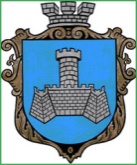 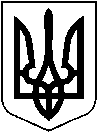 УКРАЇНАХМІЛЬНИЦЬКА МІСЬКА РАДАВІННИЦЬКОЇ ОБЛАСТІВиконавчий комітетР І Ш Е Н Н Я     від «      » жовтня 2023 р                                                                        №  Про розгляд  ухвали  Хмільницького міськрайонногосуду Вінницької  області від 19.09.2023 року по справі № 149/ /23    Розглянувши ухвалу Хмільницького міськрайонного суду Вінницької області від  19.09.2023 року по справі № 149/ /23 за позовом  З Л В до З В  Ю про  розірвання шлюбу та визначення місця проживання дитини та відповідні наявні у справі документи, взявши до уваги пропозицію комісії з питань захисту прав дитини від       .10.2023 року №,  керуючись ст. 19 Сімейного кодексу України,  ст.ст. 34, 59 Закону України „Про місцеве самоврядування в Україні”, виконком Хмільницької міської радиВИРІШИВ:1.  Надати  до Хмільницького  міськрайонного суду   Вінницької області по справі № 149/ /23 за позовом  З Л В до З В Ю про  розірвання шлюбу та визначення місця проживання дитини висновок щодо розв’язання спору (додається).  2. Контроль за виконанням цього рішення  покласти на   заступника міського голови з питань діяльності виконавчих органів міської ради Сташка А.В.     Міський голова                                                             Микола ЮРЧИШИН